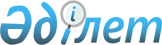 О признании утратившими силу некоторых решений Правительства Республики КазахстанПостановление Правительства Республики Казахстан от 9 сентября 1999 года N 1345

      Правительство Республики Казахстан постановляет: 

      Признать утратившими силу: 

      постановление Правительства Республики Казахстан от 25 августа 1999 года N 1241 P991241_ "О внесении изменения в постановление Правительства Республики Казахстан от 25 февраля 1999 года № 173"; 

      постановление Правительства Республики Казахстан от 25 августа 1999 года N 1242 "О Калижанове Б.У.". 

 

     Премьер-Министр  Республики Казахстан     

Специалисты: (Умбетова А.М.,              Склярова И.В.)       
					© 2012. РГП на ПХВ «Институт законодательства и правовой информации Республики Казахстан» Министерства юстиции Республики Казахстан
				